Commonwealth of Massachusetts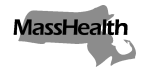 Executive Office of Health and Human ServicesOffice of Medicaidwww.mass.gov/masshealthMassHealthCommunity Health Center Bulletin 111July 2021TO:	Community Health Center Providers Participating in MassHealthFROM:	Amanda Cassel Kraft, Acting Assistant Secretary for MassHealth [Signature of Amanda Cassel Kraft]RE:	Updated the Application for Seniors and People Needing Long-Term-Care Services (SACA-2)BackgroundMassHealth has updated the application packet for health benefits for seniors and people needing long-term-care services. The Application for Health Coverage for Seniors and People Needing Long-Term-Care Services (SACA-2), revised in July 2021, is for the following populations in Massachusetts: an individual 65 years of age or older who is living at home andis not the parent of a child younger than 19 years of age who lives with the individual; oris not an adult relative living with and taking care of a child younger than 19 years of age when neither parent is living in the home; oris disabled and is either employed 40 hours or more a month or is currently employed and has been employed for at least 240 hours in the six months immediately before the month of application; oran individual of any age who needs long-term-care services in a medical institution or a nursing facility; oran individual who is eligible under certain programs to get long-term-care services to live at home; ora member of a married couple living together andboth spouses are applying for health coverage;there are no children younger than 19 years of age living with the couple; andone spouse is 65 years of age or older and the other spouse is younger than 65 years of age.MassHealthCommunity Health Center Bulletin 111July 2021Page 2 of 3An individual 65 years of age or older should complete the Application for Health and Dental Coverage and Help Paying Costs (ACA-3) if he or she meets any of the following exceptions. The individual isthe parent of a child younger than 19 years of age who lives with him or her; oran adult relative living with and taking care of a child younger than 19 years of age when neither parent is living in the home.Summary of ChangesThe following changes were made in the July 2021 version of the SACA-2:Added language on the instruction page and on page 1 of the application so MassHealth applicants can use the MassHealth application to also apply for the Supplemental Nutritional Assistance Program (SNAP). Added the rights and responsibilities of the SNAP program and updated the language on the signature page of the application.Removed question 20 for each Persons 1 and 2: “Is your income steady from month to month.”    Added question to Yearly Income for Persons 1 and 2: “Did you receive unemployment income in 2021”? This was added to comply with the American Rescue Plan implementation. The law provides access to $0 plans for people who have received or been approved to receive unemployment for any week of 2021. Supplies and Use of Previous Version of the SACA- 2The previous version of the application (SACA-2) may be accepted until July 31, 2021When you receive a supply of the July 1, 2021 version of the SACA-2, please recycle the previous version of the booklet and form. Although the previous version will be accepted until July 31, 2021, it should not be distributed to the public once the new version has been received.How to ApplyTo apply, applicants can use any of the options below.Mail the filled-out, signed application to:MassHealth Enrollment Center
P.O. Box 290794
Charlestown, MA  02129-0214.Fax the filled-out, signed application to (617) 887-8799.MassHealthCommunity Health Center Bulletin 111July 2021Page 3 of 3The MassHealth Enrollment Centers (MECs) are open for transactions that cannot be completed online, by phone, or by mail only.  Please help maintain the safety of our staff and public by visiting our on-line reservation system.  Go to mass.gov/masshealth/appointment to make a reservation for one of our open MECs.  For questions, call (800) 841-2900 or TTY (800) 497-4648.Application on the MassHealth WebsiteYou may access the SACA-1 and SACA-2 on the MassHealth website. Go to www.mass.gov/how-to/apply-for-masshealth-coverage-for-seniors-and-people-of-any-age-who-need-long-term-careMassHealth WebsiteThis bulletin is available on the MassHealth Provider Bulletins web page.Sign up to receive email alerts when MassHealth issues new bulletins and transmittal letters.QuestionsIf you have questions about the information in this bulletin, please contact the MassHealth Customer Service Center at (800) 841-2900, email your inquiry to providersupport@mahealth.net, or fax your inquiry to (617) 988-8974.Follow us on Twitter @MassHealth